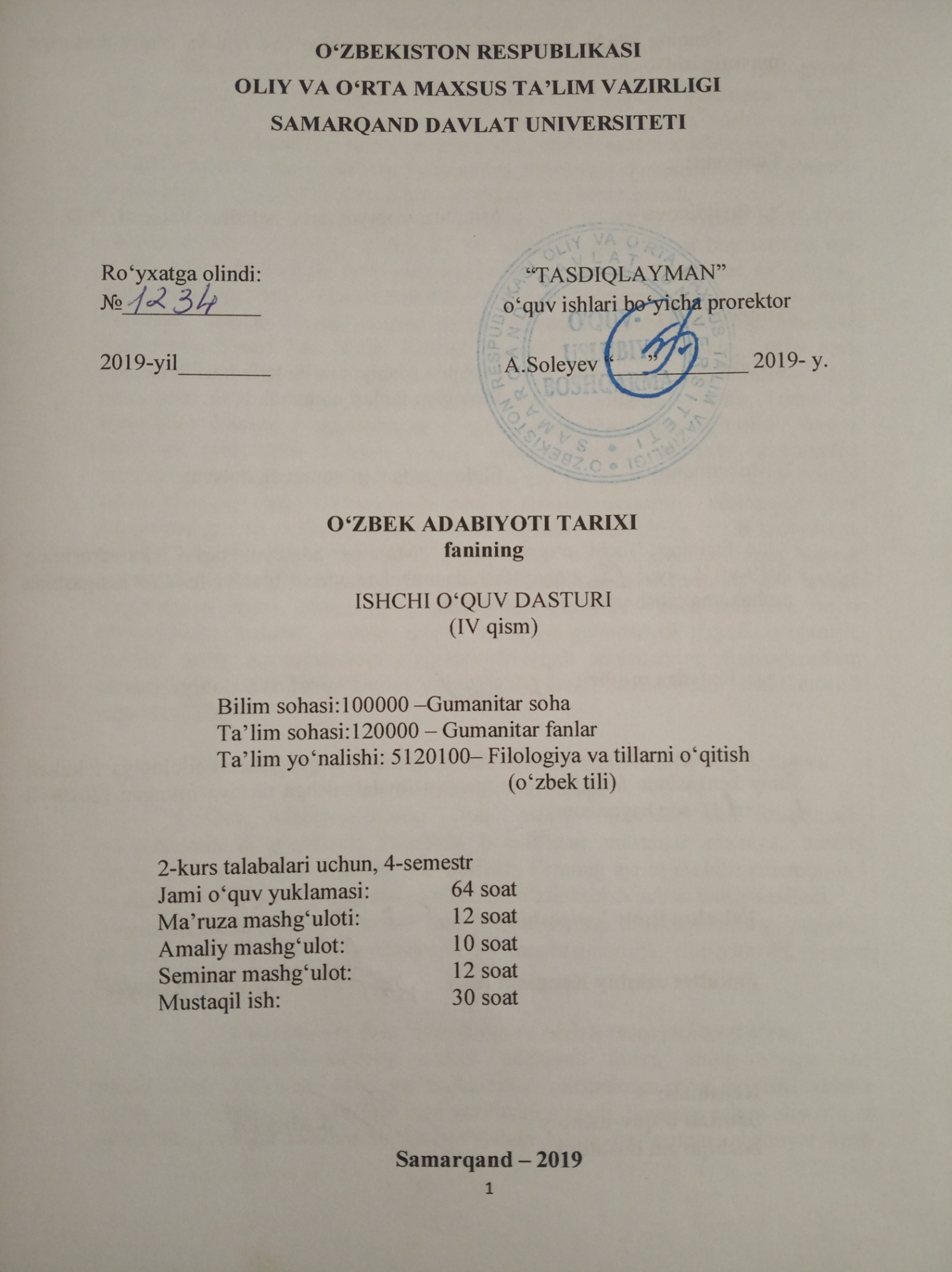 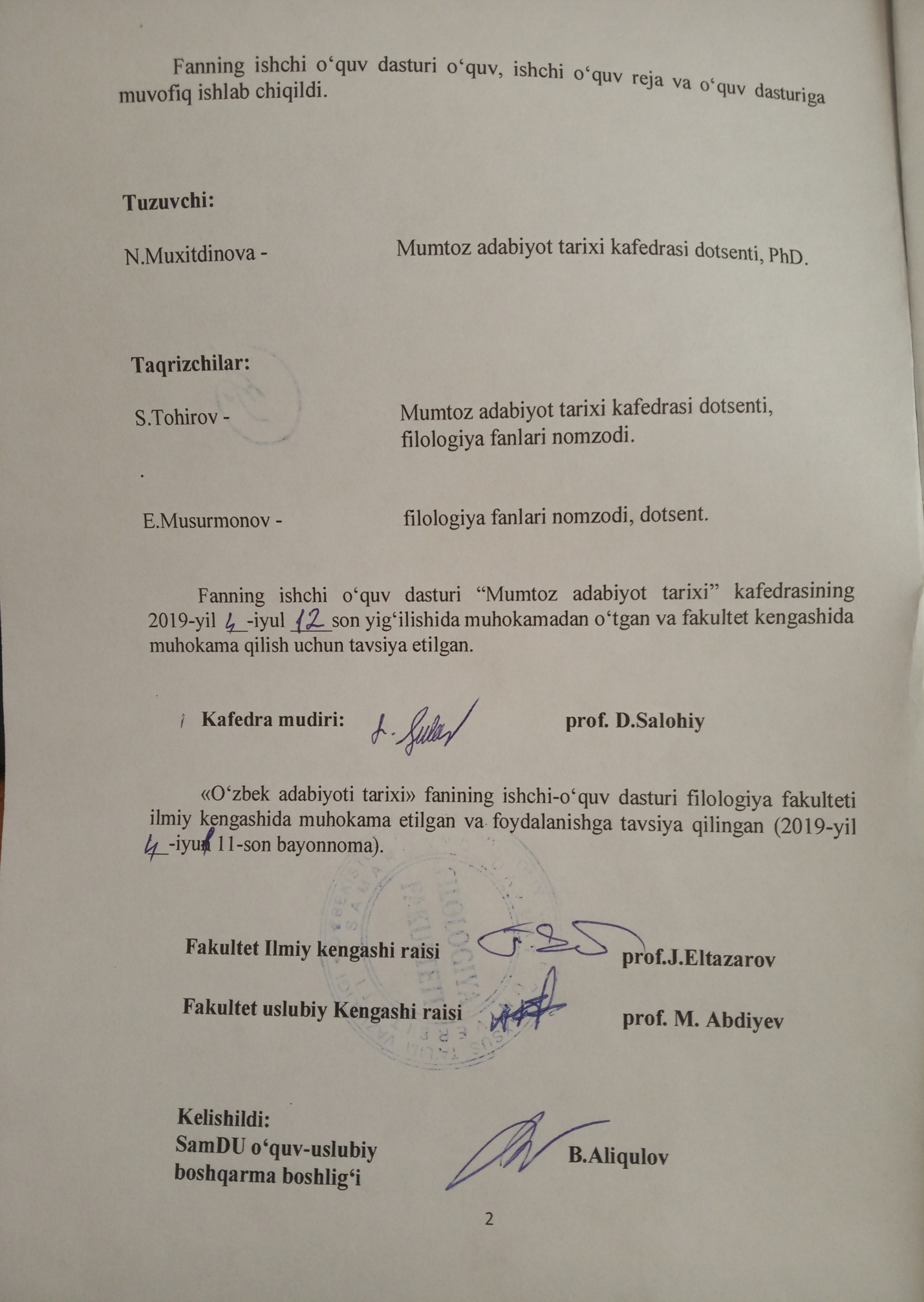                                                         Fanning dolzarbligiUshbu ishchi o‘quv dasturi Filologiya fakulteti O‘zbek filologiyasi bo‘limining 2 - bosqich bakalavr yo‘nalishidagi talabalariga mo‘ljallangan. Mazkur dastur “O‘zbek adabiyoti tarixi” fanining dolzarb muammolari, adabiy-madaniy muhit haqidagi qarashlar va ularga munosabat, o‘zbek mumtoz adabiyotiga kirish, mumtoz poetika, tarixiy-adabiy jarayonning taraqqiyot qonuniyatlari va ijtimoiy muhit bilan bog'liqligi kabi masalalar to‘g'risida ma'lumot beradi. O‘zbekiston Respublikasi Prezidentining 2016-yil 13-maydagi №PF-4797 Farmonida aks etganidek, o‘zbek tili va adabiyoti qadimiy va boy tarixga ega bo‘lib, uning shakllanishida mintaqamiz hududida yashagan baqtriylar, so‘g'diylar, xorazmiylar va boshqa elat va millatlar o‘z ta'sirini ko‘rsatgani haqida qadim ilmiy manbalar dalolat beradi. Qadim turkiy, mumtoz adabiyotimizning Mahmud Koshg'ariy, Yusuf Xos Hojib, Ahmad Yugnakiy, Atoiy, Sakkokiy, Lutfiy kabi  namoyandalarining xizmati va qoldirgan merosi muhim o‘rin egallaganini qayd etish joiz. O‘zbek adabiy tili, ayniqsa, XIV-XV asrlarda – Amir Temur va temuriylar davrida rivojlanishning yangi, yuksak bosqichiga ko‘tarildi. Buyuk shoir va mutafakkir Alisher Navoiy umumbashariyat madaniy xazinasidan munosib o‘rin olgan o‘lmas asarlarini aynan ona tilimizda bitib, uning shuhratini butun olamga yoydi. Shu ma'noda mazkur fanning maqsadi – talaba yoshlarni xalqimizning boy ma'naviy merosi bilan yaqindan tanishtirish, o‘sib kelayotgan avlodni sog'lom e'tiqod va yuksak axloq sohibi bo‘lgan ajdodlarimizga hurmat ruhida tarbiyalash, ular qoldirgan ma'naviy xazinani tom ma'noda qadrlashga o‘rgatishdan iborat. Shuningdek, mazkur fan dasturida o‘zbek adabiyoti tarixi namunalarini, xususan, mumtoz adabiy matnlarni germenevtik tizimda o‘rganish, muallif ijodiy konsepsiyasini o‘zlashtirish orqali talabalarning dunyoqarashini kengaytirish, tafakkur ko‘lamini yuksaltirish, komil ma'naviyatni shakllantirish nazarda tutilgan.Fanning o‘quv rejadagi boshqa fanlar bilan o‘zaro bog'liqligi va uslubiy jihatdan uzviyligi“O‘zbek adabiyoti tarixi” fani asosiy ixtisoslik fani hisoblanib,                    1-5-semestrlarda o‘qitiladi. Dasturda belgilangan mavzular ma'ruza, amaliy mashg'ulot va seminar shaklida olib boriladi. Fanning ayrim muhim muammolari va adabiy-badiiy asarlar talabalarga mustaqil o‘zlashtirish uchun tavsiya etiladi. “O‘zbek adabiyoti tarixi” fani o‘rganiladigan muammolarning yaqinligi jihatidan falsafa, tarix, matnshunoslik va manbashunoslik, dinshunoslik fanlari bilan o‘zaro bog'liqdir. Fanning ilm-fan, iqtisodiyot va ishlab chiqarishdagi o‘rni.Filolog mutaxassisning o‘zbek adabiyoti tarixi, uning o‘ziga xos xususiyatlari bo‘yicha aniq va mukammal ma'lumotga ega bo‘lishi talaba malakasini belgilovchi mantiqiy asos vazifasini o‘taydi. Shuning uchun oliy o‘quv yurtlarida filologik ta'limni yo‘lga qo‘yishda ushbu fan muhim ahamiyat kasb etadi. “O‘zbek adabiyoti tarixi” fanini to‘liq o‘zlashtirish nafaqat ta'lim tizimi, balki bakalavrlarning mustaqil ilmiy tadqiqot olib borishi uchun zamin hozirlaydi.Fanni o‘qitishdagi zamonaviy axborot vapedagogik texnologiyalar hamda o‘quv mashg‘ulotlarini loyihalashTalabalarning “O‘zbek adabiyoti tarixi” fanini o‘zlashtirishlari uchun o‘qitishning ilg'or va zamonaviy usullaridan foydalanish, yangi informatsion-pedagogik texnologiyalarni tatbiq qilish muhim ahamiyatga ega. Fanni o‘zlashtirishda darslik, o‘quv va uslubiy qo‘llanmalar, tarqatma materiallar, elektron materiallardan foydalanish bilan birga nazariy va amaliy mashg'ulotlar davomida “Aqliy hujum”, “Klaster”, “BBB” kabi, shuningdek, mavzularning xususiyatidan kelib chiqqan holda boshqa interfaol usullarni qo‘llash tavsiya etiladi. Internetdagi www.ziyo-net.uz, www.literature.uz, www.kutubxona.uz va  www.alishernavoiy.uz saytlaridan foydalanish ham nazarda tutiladi.Shuningdek, yangicha usullarning o‘zigina yutuqni ta'minlaydigan yagona omil emasligidan kelib chiqib, yillar sinovidan o‘tib kelayotgan usullarham istifoda etiladi. FAN MODULINING DASTURI (MOODLE SYLLABUS)ASOSIY QISMO'ZBEK ADABIYOTI TARIXI(Eng qadimgi davrlardan XII asrgacha)1-modul:Eng qadimgi davrlardan X asrgacha bo'lgan adabiyot.Turonzamin qadimgi madaniy markazlardan biri sifatida. Qadimgi davrlardan eramizning VIII asrigacha Markaziy Osiyoda yashagan xalqlar madaniyati, yozuvi va san'ati. Qadimgi shumer madaniyati va turkiy qavmlar tarixi. “Bilgamish” dostonining turkiy xalqlar eposiga munosabati. Mif va afsonalar qadimgi hayot aksi, tabiat haqidagi tasavvurlarining badiiy ifodasi ekanligi. Mif va afsonalarda badiiy xayolotning o'rni. Xitoy manbalarida Markaziy Osiyo xalqlariga doir ma'lumotlar. Sharq epik adabiyotining mashhur qahramonlari. Qadimgi qahramonlik eposining yunon manbalari orqali yetib kelgan namunalari: «To'maris», «Shiroq».Xalq qissalari haqida ma'lumot. Iskandar to'g'risidagi qissalar.«Devonu lug'otit turk» asari orqali bizgacha yetib kelgan badiiyat namunalari. Alp Erto'nga marsiyasi. Qadimgi afsona va qo'shiqlar poetikasi. «Devonu lug'otit turk»da munozara     janrining ilk ildizlari. «Devon»dagi xalq maqollari poetikasi.Moniy va uning ta'limoti xususiyatlari. Moniylik – zardushtiylikning mahsuli sifatida. Moniylik she'rlarining mavzui. «Xuastuanift» (Moniylarning tavbanomasi) asarining o'ziga xos xususiyatlari. Markaziy Osiyoda buddaviylikning xos xususiyatlari. «Oltun yoruq», «Shahzoda va bars» afsonalari.2-modul:Eng qadimgi yozma yodgorliklar.«Avesto» yodgorligi (er.av.VII asr) zardushtiylikning muqaddas kitobi ekanligi. «Avesto» qadimgi mif va afsonalar majmui sifatida. Zardusht shaxsi haqidagi ma'lumotlar. Uning tarkibiy tuzilishi. Asosiy qism va Zandlar. «Avesto»ning ilmiy-tarixiy qimmati. «Avesto»ning o'rganilishi tarixidan. «Avesto» adabiy manba sifatida. Asardagi yetakchi qahramonlar va timsollar. “Avesto”ning badiiy xususiyatlariga doir. O'rxun-Enasoy obidalari (VI-VIII asrlar) adabiy manba sifatida. Yodgorliklarning yaratilish tarixi va tarqalish o'rni. Ularning kashf etilishiga oid ma'lumotlar. Bilga xoqon yodgorligida Vatan daxlsizligi uchun kurashning aks etganligi. Kul Tegin yodgorligi. O'rxun-Enasoy toshbitiklari adabiy manba sifatida. Toshbitiklarning til xususiyatlari, adabiy qimmati. O'rxun-Enasoy yodgorliklarining janr xususiyatlari: tarixiy-qahramonlik dostonlari, qo'shiq va yig'i janrlari. Toshbitiklar va turkiy xalqlar og'zaki ijodi o'rtasidagi munosabat. O'rxun-Enasoy yodgorliklarida mifologik tasavvurlar. To'nyuquq bitigi.Unda shaxs va millat erki. Irq bitigi (Ta'birnoma) adabiy manba sifatida. 3-modul:XI-XIII asrlarda Markaziy Osiyoda madaniy hayot.Somoniylar, saljuqiylar, g'aznaviylar va qoraxoniylar davrida islomiy madaniyat. Hadis to'plash an'anasi va unda turkistonlik buyuk muhaddislarning roli. Imom Buxoriy va at-Termiziy. «Al-jome'u-s-sahih» va «Shamoyili Muhammadiyya» asarlari. IX-X asrlarda arab tilining madaniy hayotga faol aralashuvi.Turkiy xalqlarning arab va fors tillarida ijod etishi. Markaziy Osiyo buyuk allomalar vatani: Abu Nasr Forobiy, Abu Rayhon Beruniy, Ibn Sino asarlarida adabiyot masalalari. Badiiy asarlar va tazkirachilik. Abu Mansur as-Solibiy va uning «Yatimatu-t-dahr» asari.Chag'oniyon adabiy muhiti.XI-XIII asrlarda Markaziy Osiyoda madaniy hayot. Turkiy tilning yangi adabiy bosqichga ko'tarilishi. Qoraxonlilar davrida turkiy madaniyatning taraqqiyoti. Bolasog'un va Koshg'ardagi madaniy hayot. Turkiy dostonchilik maktabining vujudga kelishi. Badiiy asarlarda Qur'oni karim va Hadisi sharif sharhlari.4-modul:Mahmud Koshg'ariy va uning “Devonu lug'oti-t-turk” asari.Qoraxoniylar davlati va madaniyatining shakllanishi, manbalari. Mahmud Koshg’ariy shaxsiyati haqidagi ma’lumotlar.  “Devonu lug'otit turk” asarining o’rganilishi.“Devonu lug'oti-t-turk” – adabiy manba sifatida. Asarda turkiy xalqlar madaniyati va adabiyoti haqidagi ma’lumotlar. Qadimgi she’riyat va nasr janrlari. Asarda keltirilgan adabiy matnlarning g’oyaviy-badiiy xususiyatlari.5-modul:Yusuf Xos Hojib hayoti va ijodining manbalari.Yusuf Xos Hojib shaxsiyati va adabiy merosining o’rganilishi. “Qutadg'u bilig” dostonining yaratilishi, kompozitsiyasi. Asar syujeti va obrazlari.“Qutadg'u bilig” asarida ijtimoiy-siyosiy va falsafiy masalalar. Dostonda axloqiy va estetik qarashlar. Doston janrlari: masnaviy, qasida, to'rtlik va g'azal unsurlari. Asarning axloqiy-didaktik va badiiy ahamiyati.6-modul:Ahmad Yugnakiy hayoti va ijodining manbalari. 	Adib Ahmad Yugnakiy hayoti va ijodining o'rganilish tarixi. Alisher Navoiy Adib Ahmad haqida. “Hibat ul-haqoyiq” asarining yaratilishi, qo’lyozmalari, nashrlari. Asar matni haqidagi tanqidiy qarashlar. “Hibat ul-haqoyiq” dostoni mavzusi va tarkibi. Asarning asosiy boblari tavsifi. Hadislar asosida badiiy asar yaratish an'anasi. Ahmad Yugnakiy va tasavvuf ta’limoti. Asarning badiiy xususiyatlari. Mutaqorib bahri haqida. 		 “O‘zbek mumtoz va milliy uyg'onish adabiyot tarixi” fani bo‘yicha ma’ruza mashg‘ulotlarining kalendar tematik rejasiAMALIY MASHG'ULOTLARNI TASHKIL ETISH BO‘YICHAKO‘RSATMA VA TAVSIYALARAmaliy mashg'ulotlardan bakalavrlarning asarlarni o‘qish, tahlil qilish bo‘yicha ko‘nikmalar hosil qilishi va erishilgan natijalarni kelgusi faoliyatlarida qo‘llay bilishi nazarda tutiladi. Shuningdek, amaliy mashg'ulotlarni tashkil etishda, asosan, birlamchi nazariy manbalar bo‘yicha savol-javoblar uyushtiriladi. Savol-javoblar jarayonida mavzularning umumiy xususiyatlari haqida umumlashmalarga kelinadi.O‘qituvchi zimmasiga fikr va ma’lumotlarni saralash, to‘ldirish, izohlash va baholash kabi vazifalar yuklatiladi. Amaliy mashg‘ulotlarda ta’limning samaradorligini oshirishga xizmat qiladigan  yangicha usullarni qo‘llash nazarda tutiladi. Amaliy mashg‘ulotlarning mavzusi va rejasi "Fanning ishchi dasturi" va "Amaliy mashg‘ulotlar ishlanmasi"da, olib borish jarayoni “Ta’lim texnologiyalari”da o‘z ifodasini topadi.“O‘zbek adabiyot tarixi” fani bo‘yicha amaliy mashg‘ulotlarining kalendar tematik rejasiSEMINAR  MASHG'ULOTLARNI TASHKIL ETISH BO‘YICHAKO‘RSATMA VA TAVSIYALARSeminar mashg'ulotlarini tashkil qilishda tavsiya etilgan ilmiy muammo yoki masala yuzasidan talabalarga avvaldan seminar rejasi va unga muvofiq adabiyotlar ro‘yxati beriladi. Seminar mashg'ulotlariga ko‘proq nazariy muammolar olib chiqilishi maqsadga muvofiqdir.Talabalar seminar mashg'ulotlarida O‘zbek adabiyoti tarixi namoyandalari ijodi va ularning asarlarini o‘rganadilar, shu davr bo‘yicha nazariy va amaliy ma'lumotlarga ega bo‘ladilar hamda o‘zlashtirilgan ma'lumot asosida o‘zbek adabiyoti tarixi haqida tushunchaga ega bo‘lishi ko‘zda tutiladi.“O‘zbek adabiyot tarixi” fani bo‘yicha seminar mashg‘ulotlarining kalendar tematik rejasiMUSTAQIL TA'LIMNI TASHKIL ETISHNING SHAKLI VA MAZMUNI“O'zbek adabiyoti tarixi” fanini o'rganuvchi talabalar auditoriyada olgan nazariy bilimlarini mustahkamlash va ko'nikma hosil qilish uchun mustaqil ta'lim tizimiga asoslanib, kafedra o'qituvchilari rahbarligida, mustaqil ish bajaradilar. Bunda ular badiiy adabiyotlarni mutolaa qiladilar, tahlil va talqin etadilar; qo'shimcha adabiyotlar hamda Internet saytlaridan foydalanib, referatlar va ilmiy ma'ruzalar tayyorlaydilar, amaliy va seminar mashg'ulotlari mavzusiga doir uy vazifalarini bajaradilar, ko'rgazmali qurollar va slaydlar tayyorlaydilar. Talaba mustaqil ishni tayyorlashda muayyan fanning xususiyatlarini hisobga olgan holda quyidagi shakllardan foydalanishga tavsiya etiladi: 	 amaliy mashg'ulotlarga tayyorgarlik;	 seminar mashg'ulotlariga tayyorgarlik;	 darslik va o'quv qo'llanmalar bo'yicha fan boblari va mavzularinio'rganish;	tarqatma materiallar bo'yicha ma'ruza qismini o'zlashtirish;	maxsus adabiyotlar bo'yicha fan bo'limlari yoki mavzulari ustidaishlash;	adabiy va badiiy matnlarni eslab qolish, yod olish, ifodali o’qish;	talabaning o'quv, ilmiy-tadqiqot ishlarini bajarish bilan bog'liqbo'lgan fan bo'limlari hamda mavzularni chuqur o'rganish;	masofaviy ta'lim.Tavsiya etilayotgan mustaqil ishlarning mavzulari:O'zbekistonda avestoshunoslikka oid ilmiy asarlar ro'yxatini tuzish va ayrim asarlarga annotatsiya yozish.“Avesto”ning qismlarini tanlab o'rganish, asardagi tangri Xo'rmuzdga oid sifatlarni belgilash.“Avesto”dagi mifologiyani o'rganish (xudolarning ismlari misolida).Qadimgi turkiy yodgorliklar bo'yicha O'zbekistonda yaratilgan ilmiy asarlarning bibliografiyasini tuzish, monogorafiyalarga annotatsiya yozish.Turkiy qavmlar tarixiga oid afsona va rivoyatlarni tahlil qilish.“Shohnoma”dan “Rustam va Suhrob” dostonini o'rganishIbn Sinoning adabiy faoliyatiga oid asarlar annotatsiyasini tuzish.Beruniyning adabiyotga oid faoliyatini o'rganish, “O'tmish xalqlardan qolgan yodgorliklar” va “Mineralogiya” kitobidagi hikoyat va rivoyatlarni tahlil qilish.X–XII asrlarda O'rta Osiyoda fors tilida yaratilgan badiiy adabiyotga oid materillar yig'ish va bibliografiya tuzish. “Devoni hikmat” va “Hibat ul-haqoyiq” asarlaridan tanlangan to’rtliklarning shakli va mazmunini qiyoslash. DASTURNING AXBOROT-USLUBIY TA’MINOTIMazkur fanni o’qitish jarayonida ta’limning zamonaviy usullari, pedagogiк va axborot –kommunikatsiya texnologiyalari qo’llanilishi nazarda tutiladi. Jumladan:ma’ruza darslarida zamonaviy kompyuter texnologoyalari yordamida prezentatsion va elektron –didaktik  texnologiyalaridan;amaliy mashg’ulotlarda aqliy hujum, guruhli fikrlash pedagogiк texnologiyalaridan.	«O‘zbek adabiyot tarixi” fani oʻquv dasturining mazmuni quyidagi manbalarda oʻz ifodasini topgan:1. «O‘zbek adabiyot tarixi” fani boʻyicha ma’ruza matnlari.2. Amaliy mashg‘ulotlarning mavzu va mazmuni,  ularni tashkil qilish uchun uslubiy koʻrsatmalar.3. Seminar mashg‘ulotlarining mavzu va mazmuni,  ularni tashkil qilish uchun uslubiy koʻrsatmalar.4. Talabalarning mustaqil ishlarini tashkil qilish uchun topshiriqlar toʻplami va uslubiy tavsiyalar.5. Kurs ishlari mavzulari va uslubiy koʻrsatmalar.6. Glossariy – asosiy tushuncha va atamalarning izohli lug‘ati.Mashg‘ulotlar davomida «Muammoli ta’lim», «Noan’anaviy dars», «Munozarali dars», «Jurnalist va og‘zaki ijodkor» ko‘rinishidagi darslar usullari qo‘llaniladi.«O‘zbek adabiyot tarixi” fanidan talabalar bilimini reyting tizimi asosida baholash mezoni	«O‘zbek adabiyot tarixi” fani bo‘yicha reyting jadvallari, nazorat turi, shakli soni hamda har bir nazoratga ajratilgan maksimal ball, shuningdek joriy va yakuniy nazoratlarning saralash ballari haqidagi ma’lumotlar birinchi mashg‘ulotda talabalarga yetkaziladi.	Fan bo‘yicha talabalarning bilim saviyasi va o‘zlashtirish darajasining Davlat ta’lim standartlariga muvofiqligini ta’minlash uchun quyidagi nazorat turlari o‘tkaziladi:	- joriy nazorat (JN) – talabalarning fan mavzulari bo‘yicha bilim va amaliy ko‘nikmalari darajasini aniqlash va bahoilash usuli. Joriy nazorat amaliy mashg‘ulot davomida og‘zaki so‘rov, suhbat, nazorat ishi, uy vazifalarini tekshirish, test o‘tkazish va boshqa shu kabi shakllarda o‘tkjaziladi.- oraliq nazorat (ON) – semestr davomida o‘quv dasturining tegishli (fanlarning bir necha mavzularini o‘z ichiga olgan) bo‘limi tugallangandan keyin talabaning nazariy bilim va amaliy ko‘nikma darajasini aniqlash va baholash usuli. Oraliq nazorat semestrda bir marta o‘tkaziladi va shakli (yozma yoki test va hokazo) o‘quv faniga ajratilgan umumiy soatlar hajmidan kelib chiqqan holda belgilanadi; 	- yakuniy nazorat (YN) – semestr yakunida fan bo‘yicha nazariy bilimlar va amaliy ko‘nikmalarni talabalar tomonidan o‘zlashtirish darajasini baholash usuli. Yakuniy nazorat asosan tayanch tushuncha va iboralarga asoslangan “Yozma” sinov tarzida o‘tkaziladi.. ON o‘tkazish jarayoni kafedra mudiri tomonidan tuzilgan komissiya ishtirokida muntazam ravishda o‘rganib boriladi va uni o‘tkazish tartiblari buzilgan hollarda, ON natijalari bekor qilinishi mumkin. Bunday hollarda ON qayta o‘tkaziladi. 	Universitet rektorining buyrug‘i bilan ichki nazorat va monitoring bo‘limi boshlig‘i rahbarligida tuzilgan komissiya ishtirokida YNni o‘tkazish jarayoni muntazam ravishda o‘rganib boriladi va uni o‘tkazish tartiblari buzilganda YN natijalari bekor qilinishi mumkin. Bunday hollarda YN qayta o‘tkaziladi. 	Talabaning bilim saviyasi, ko‘nikma va malakalarini nazorat qilishning reyting tizimi asosida uning «O‘zbek adabiyot tarixi” fani bo‘yicha o‘zlashtirish darajasi ballar orqali ifodalanadi. Talabaning semestr davomidagi o‘zlashtirish ko‘rsatkichi 100 ballik tizimda baholanadi. Bu ball baholash turlari bo‘yicha quyidagicha taqsimlanadi: JN +ON= 70 ball, YN – 30 ball.FOYDALANILADIGAN ADABIYOTLAR RO'YXATISiyosiy adabiyotlarШ. Мирзиёев. Эрким ва фаровон демократик Ўзбекистон давлатини биргаликда барпо этамиз. Т.: Ўзбекистон, 2016.Узбекистон Республикаси Президентининг "Узбекистон Республикасини янада ривожлантириш бўйича Ҳаракатлар стратегияси" тўгрисидаги Фармони (Халксўзи 2017 йил, 8 феврал).Ш. Мирзиёев. Буюк келажагимизни мард ва олижаноб халкимиз билан бирга қурамиз. Т.: Ўзбекистон, 2017.Ш.Мирзиёев. Конун устуворлиги ва инсон манфаатларини таъминлаш - юрт тараккиёти ва халк фаровонлигининг гарови. Т.: Узбекистон, 2017.Узбекистон Республикаси Президентининг карори "Олий таълим тизимини янада ривожлантириш чора-тадбирлари" тўғрисида (Халк сўзи 2017 йил, 21 апрель).Karimov I.A. Barkamol avlod – O‘zbekiston taraqqiyotining poydevori. -T.: «SHarq» nashriyot matbaa kontsernining bosh tahririyati, 1997.Karimov I.A. «Alpomish» dostonining 1000 yilligiga bag‘ishlangan tantanali marosimda so‘zlangan nutq. «Xalq so‘zi» gazetasi 1999 yil 9-noyabr.Karimov I.A. Yuksak ma'naviyat - yengilmas kuch.-T.: "Ma'naviyat", 2010.Asosiy adabiyotlarVohidov R., Eshonqulov H. O’zbek mumtoz adabiyoti tarixi. -Toshkent: Yangi asr, 2006. Маллаев Н. Ўзбек адабиёти тарихи. – Т.: Ўқитувчи, 1974.Ўзбек адабиёти тарихи. 5 томлик. 1-том. – Т.: Фан, 1971.  Valixo`jayev B. Mumtoz siymolar. 2-jild. - Toshkent: A.qodiriy nomidagi xalq merosi, 2002. - B. 175.Сирожиддинов Ш. Ўзбек мумтоз адабиётининг фалсафий сарчашмалари. – Т.: Янги аср авлоди, 2011.O‘zbek mumtoz adabiyoti namunalari / Majmua. (1-2–jildlar) Tuzuvchi, izoh va sharhlar muallifi: N.Rahmonov. – T.: Fan, 2005, 2007. Qo’shimcha adabiyotlarОрзибеков Р. Ўзбек адабиёти тарихи. Ўқув қўлланма. - Самарқанд: 2005. Адизова И. Ўзбек мумтоз адабиёти тарихи. Ўқув қўлланма.     - Т.: 2006. Tohirov S. O’zbek she’riyatida aruz (Uslubiy qo’llanma). – Samarqand: SamDU nashri, 2010. Фитрат. Танланган асарлар. 2-жилд. - Т.:  Маънавият, 2000. Раҳмонов Н. Руҳиятдаги нур муроди. - Т.: 2002. Abdurahmonov A. Turkiy adabiyotning qadimgi davri. - Т.: 2005. Шарқ мумтоз поэтикаси Ҳ.Болтабоев талқинида. – Т.: Ўзбекистон Миллий энциклопедияси давлат илмий нашриёти, 2008. Қосимов Б., Долимов У. Маърифат дарғалари. - Т.: Ўқитувчи, 1990. Ўзбек миллий уйғониш адабиётига материаллар. - Т.: Университет, 2004. Юсупов Ш. Фурқат йўлларида. –Т.: Адабиёт ва санъат, 1984. Жумахўжа Нусратулло. Феруз–маданият ва санъат ҳомийси. –Т.: Фан, 1995. Ғанихўжаев Ф. Аҳмад Табибий (ҳаёти ва ижоди). –Т.: Фан, 1970. Тўлабоев О., Каримбек Камий. Ўзбек тили ва адабиёти, 1993, 4-сон. Каримов Ғ.Ўзбек адабиёти тарихи. 3-китоб. –Т., 1975. Юсупов Ш. Худоёрхон ва Фурқат. –Т.: Шарқ, 1997. Жабборов Н. Фурқат мероси ва Хитой манбалари. // Шарқ юлдузи. 2001. Иккинчи фасл, 121-127-бетлар. Жабборов Н. Ватан иштиёқин тортарам. // Тафаккур, 2002, 1-сон, 48-57-бетлар. Жабборов Н. Маърифат надир. Т.: Маънавият, 2010. Долимов У. Исҳоқхон Ибрат. Истиқлол фидойилари. –Т.: Шарқ, 1994. Ризаев Ш. Жадид драмаси. –Т.: Шарқ, 1997. Қосимов Б. Излай-излай топганим. –Т.: Адабиёт ва санъат, 1983. Жалолов А. XIX аср охири ва XX аср бошларидаги ўзбек адабиёти. – Т., 1991. Ғаниев И. Фитрат. Эътиқод, Ижод. –Т., 1994. Болтабоев Ҳ. XIX асрнинг охири XX асрнинг бошларида драматургия. –Т., 1993. Қўшжонов М. Ўзбекнинг ўзлиги. –Т., 1994. Қодирий Ҳ. Отам ҳақида. –Т.: Адабиёт ва санъат, 1983. Норматов У. Қодирий боғи. –Т., 1995. Болтабоев Ҳ. Фитрат ва жадидчилик. -Т., 2007. Каримов Б. Абдулла Қодирий. -Т., Фан, 2006. Долимов У. Туркистонда жадид мактаблари. -Т.: Университет, 2006. Миллий уйғониш ва ўзбек филологияси масалалари.-Т.: Университет, 1993.Adabiy manbalar38. Авесто (А.Маҳкам таржимаси). – Т.: 1993.  «Санъат» журнали, 1991й.     №3-12.39. Қадимий ҳикматлар. – Т.: Адабиёт ва санъат, 1987.40. Маҳмуд Кошғарий. Девону луғотит турк (С.Муталлибов таржимаси). I-III томлар. – Т.:                                   1960-63.41. Фирдавсий. Шоҳнома. – Т.: 1984.42. Ибн Сино. Шеърлар ва тиббий достон. – Т.: 1981.43. Умар Хайём. Рубоийлар. – Т. 1970.44. Юсуф Хос Ҳожиб. Қутадғу билиг. (Нашрга тайёрловчи ва сўз боши муаллифи Қ.Каримов). – Т.: Фан, 1971, 1972 (иккинчи нашр).45. Юсуф Хос Ҳожиб. Қутадғу билиг. – Т.: Юлдузча, 1990.46. Yusuf Xos Hojib. Qutadg’u bilig. – T.: Cho’lpon, 2007.47 Аҳмад Югнакий. Ҳибат ул-ҳақойиқ (нашрга тайёрловчи ва сўз боши муаллифи Қ.Махмудов). – Т.: 1971.48. Навоийнинг нигоҳи тушган. – Т.: 1986.49. Хожа Аҳмад Яссавий. Ҳикматлар (Нашрга тайёрловчи ва сўз боши муаллифи И.Ҳаққулов). – Т.: 1991.50. Хожа Аҳмад Яссавий. Девони ҳикмат. – Т.: 1992.51. Сулаймон Боқирғоний. Боқирғон китоби (Нашрга тайёрловчи ва сўз боши муаллифлари И.Ҳаққулов, С.Рафъиддинов) – Т.: Ёзувчи, 1991.52. Паҳлавон Маҳмуд. Рубоийлар. – Т.: Адабиёт ва санъат, 1979.53. Муҳаммад Авфи. Гулчини «Жавомеъ ул-ҳикоёт». – Д.: Ирфон, 1966.Xorijiy adabiyotlar Nihad Sami Banarli. Resimli Turk Edebiyati tarihi. – İstanbul: Milli Eğitim Basimevi, 2001. Fuad Koprulu. Türk edebiyatinda ilk mutasavviflar. – Ankara: Diyanet İşleri Başkanliği, 1991. Fuad Koprulu. Türk Dili ve edebiyati hakkında araştırmalar. – İstanbul, 1934. – C. 33-34. Cemal Kurnaz. Eski turk edebiyati. – Ankara: Diyanet İşleri Başkanliği, 2001. Acuq F. Ozbek edabiyati. Ankara: 2008. La Literature de I’époque des Karakhanıdes // Philologiae Turcicae fundamenta. – Wiesbaden, 1964. – C. 167-175. Internet saytlari  www.alishernavoiy.uz – http: // alishernavoiy.uz/ www.ziyo-net.uz – http: // ziyonet.uz/ www.literature.uz – http: // literature.uz/ www.kutubxona.uz – http: // kutubxona.uz/O‘quv kursining to‘liq nomi:O‘zbek adabiyoti tarixiO‘zbek adabiyoti tarixiO‘zbek adabiyoti tarixiO‘zbek adabiyoti tarixiKursning qisqacha nomi:O‘ATKod: O‘ATKod: O‘ATKod: O‘ATKafedra:Mumtoz adabiyot tarixiMumtoz adabiyot tarixiMumtoz adabiyot tarixiMumtoz adabiyot tarixiO‘qituvchi haqida ma’lumot:Muxitdinova Nazmiya MuslixiddinovnaMuxitdinova Nazmiya Muslixiddinovnanazmiyamuhiddinova@mail.rutel: (93) 334-74-47nazmiyamuhiddinova@mail.rutel: (93) 334-74-47Semestr va o‘quv kursining davomiyligi4-semestr,            19x1=19 hafta.4-semestr,            19x1=19 hafta.O‘quv soatlari hajmi:Jami:64O‘quv soatlari hajmi:shuningdek:O‘quv soatlari hajmi:ma’ruza12O‘quv soatlari hajmi:Seminar10O‘quv soatlari hajmi:amaliy12O‘quv soatlari hajmi:mustaqil ta’lim30O‘quv kursining statusi Umumkasbiy fanlar blogi.Umumkasbiy fanlar blogi.Umumkasbiy fanlar blogi.Umumkasbiy fanlar blogi.Dastlabki tayyorgarlik:- Mumtoz adabiyotga kirish (Mumtoz adabiyotga kirish kursining maqsad va vazifalari);- O‘zbek adabiyoti tarixi.- Mumtoz adabiyotga kirish (Mumtoz adabiyotga kirish kursining maqsad va vazifalari);- O‘zbek adabiyoti tarixi.- Mumtoz adabiyotga kirish (Mumtoz adabiyotga kirish kursining maqsad va vazifalari);- O‘zbek adabiyoti tarixi.- Mumtoz adabiyotga kirish (Mumtoz adabiyotga kirish kursining maqsad va vazifalari);- O‘zbek adabiyoti tarixi.Fanning predmeti va mazmuni: talabalarga o‘zbek mumtoz adabiyoti vakillari va ularning asarlari, mumtoz poetika asoslari haqida ma’lumot berish, tarixiy-adabiy jarayonning taraqqiyot qonuniyatlari va ijtimoiy muhit bilan bog'liqligi, jadidchilik harakatining adabiyotdagi ifodasi o‘laroq dunyoga kelgan milliy uyg'onish adabiyotining xos xususiyatlaridan ta’lim berish.Fanning predmeti va mazmuni: talabalarga o‘zbek mumtoz adabiyoti vakillari va ularning asarlari, mumtoz poetika asoslari haqida ma’lumot berish, tarixiy-adabiy jarayonning taraqqiyot qonuniyatlari va ijtimoiy muhit bilan bog'liqligi, jadidchilik harakatining adabiyotdagi ifodasi o‘laroq dunyoga kelgan milliy uyg'onish adabiyotining xos xususiyatlaridan ta’lim berish.Fanning predmeti va mazmuni: talabalarga o‘zbek mumtoz adabiyoti vakillari va ularning asarlari, mumtoz poetika asoslari haqida ma’lumot berish, tarixiy-adabiy jarayonning taraqqiyot qonuniyatlari va ijtimoiy muhit bilan bog'liqligi, jadidchilik harakatining adabiyotdagi ifodasi o‘laroq dunyoga kelgan milliy uyg'onish adabiyotining xos xususiyatlaridan ta’lim berish.Fanning predmeti va mazmuni: talabalarga o‘zbek mumtoz adabiyoti vakillari va ularning asarlari, mumtoz poetika asoslari haqida ma’lumot berish, tarixiy-adabiy jarayonning taraqqiyot qonuniyatlari va ijtimoiy muhit bilan bog'liqligi, jadidchilik harakatining adabiyotdagi ifodasi o‘laroq dunyoga kelgan milliy uyg'onish adabiyotining xos xususiyatlaridan ta’lim berish.Fanning predmeti va mazmuni: talabalarga o‘zbek mumtoz adabiyoti vakillari va ularning asarlari, mumtoz poetika asoslari haqida ma’lumot berish, tarixiy-adabiy jarayonning taraqqiyot qonuniyatlari va ijtimoiy muhit bilan bog'liqligi, jadidchilik harakatining adabiyotdagi ifodasi o‘laroq dunyoga kelgan milliy uyg'onish adabiyotining xos xususiyatlaridan ta’lim berish.Fanni o‘qitishdan maqsad: talaba yoshlarni xalqimizning boy ma'naviy merosi bilan yaqindan tanishtirish, o‘sib kelayotgan avlodni sog'lom e'tiqod va yuksak axloq sohibi bo‘lgan ajdodlarimizga hurmat ruhida tarbiyalash, ular qoldirgan ma'naviy xazinani tom ma'noda qadrlashga o‘rgatishdan iborat.Fanni o‘qitishdan maqsad: talaba yoshlarni xalqimizning boy ma'naviy merosi bilan yaqindan tanishtirish, o‘sib kelayotgan avlodni sog'lom e'tiqod va yuksak axloq sohibi bo‘lgan ajdodlarimizga hurmat ruhida tarbiyalash, ular qoldirgan ma'naviy xazinani tom ma'noda qadrlashga o‘rgatishdan iborat.Fanni o‘qitishdan maqsad: talaba yoshlarni xalqimizning boy ma'naviy merosi bilan yaqindan tanishtirish, o‘sib kelayotgan avlodni sog'lom e'tiqod va yuksak axloq sohibi bo‘lgan ajdodlarimizga hurmat ruhida tarbiyalash, ular qoldirgan ma'naviy xazinani tom ma'noda qadrlashga o‘rgatishdan iborat.Fanni o‘qitishdan maqsad: talaba yoshlarni xalqimizning boy ma'naviy merosi bilan yaqindan tanishtirish, o‘sib kelayotgan avlodni sog'lom e'tiqod va yuksak axloq sohibi bo‘lgan ajdodlarimizga hurmat ruhida tarbiyalash, ular qoldirgan ma'naviy xazinani tom ma'noda qadrlashga o‘rgatishdan iborat.Fanni o‘qitishdan maqsad: talaba yoshlarni xalqimizning boy ma'naviy merosi bilan yaqindan tanishtirish, o‘sib kelayotgan avlodni sog'lom e'tiqod va yuksak axloq sohibi bo‘lgan ajdodlarimizga hurmat ruhida tarbiyalash, ular qoldirgan ma'naviy xazinani tom ma'noda qadrlashga o‘rgatishdan iborat.Fanning vazifasi: - talabalarga mumtoz adabiyotining o‘ziga xos xususiyatlari haqida ma'lumot berish;-  o‘zbek adabiyoti tarixi namunalari bilan izchil va tizimli suratda tanishtirish;- noyob adabiy hodisalar, badiiy va ilmiy asarlarning jamiyat, millat va shaxs rivojidagi ahamiyatini tushuntirish;- talabalarda badiiy asar mohiyatini chuqur anglash, ularni tahlil va talqin qilish ko‘nikmasini shakllantirish;- mavjud matnlarni poetik jihatdan tahlil va tadqiq etish, teran ilmiy-nazariy xulosa va yechimlarga kelish; - egallangan bilim va malakani xalq ma'naviyatini rivojlantirish yo‘lida amaliyotga tatbiq etish.       O‘zbek adabiyoti tarixi o‘quv fanini o‘zlashtirish jarayonida amalga oshiriladigan masalalar doirasida talaba:- o‘zbek mumtoz adabiyotining milliy madaniyatimiz tarixi va takomilidagi o‘rni, adabiy hodisalar, badiiy va ilmiy asarlarning jamiyat, millat va shaxs hayotidagi ahamiyati, mumtoz adabiyot taraqqiyotining asosiy bosqichlari, mumtoz adabiy janrlarning shakllanishi va takomili, adabiyot tarixini o‘rganishning metodologik asoslari va uni davrlashtirish tamoyillari, o‘zbek mumtoz adabiyoti tarixi davrlarining o‘ziga xos jihatlari, janrlar poetikasi, she'r sistemasining umumiy qonuniyatlari, badiiy san'atlarning hosil bo‘lish yo‘llari va mumtoz she'riyatda qo‘llanish usullari, mumtoz she'riyatda qofiya va radifning tutgan o‘rni, mumtoz nazmiy asarlar matni ustida ishlash, mumtoz asarlar uchun tuzilgan lug'atlardan foydalanish, tasavvufiy istilohlar ma'nosini tushunish, o‘zbek adabiyoti tarixida qo‘llangan timsollar va ramzlar mohiyatini anglash, milliy uyg'onish davri o‘zbek adabiyoti shakllanishining ijtimoiy-tarixiy va adabiy-estetik omillari, o‘zbek milliy uyg'onish adabiyotiga xos yangi janrlar va ularning taraqqiyot tamoyillari, milliy uyg'onish davri she'riyatida vazn, poetik janrlar va obrazlarning yangilanishi qonuniyatlari, jadid nasri, jadid dramasi va jadid adabiyotshunosligining shakllanishi hamda taraqqiyoti omillari, milliy uyg'onish davrida yangicha adabiy-estetik tafakkurning yuzaga kelishi sharoiti va sabablarini, bu davr adabiyotiga oid she'riy, nasriy, dramatik va ilmiy asarlarni tahlil qila olish bilimi, malakasi va ko‘nikmalariga ega bo‘lishi kerak. “O‘zbek adabiyoti tarixi” o‘quv fanini o‘zlashtirish jarayonida amalga oshiriladigan masalalar doirasida talaba: - “O‘zbek adabiyoti tarixi” fani bo‘yicha talaba o‘zbek mumtoz adabiyotining milliy madaniyatimiz tarixi va takomilidagi o‘rni, adabiy hodisalar, badiiy va ilmiy asarlarning jamiyat, millat va shaxs hayotidagi ahamiyati, mumtoz adabiyot taraqqiyotining asosiy bosqichlari, mumtoz adabiy janrlarning shakllanishi va takomili, adabiyot tarixini o‘rganishning metodologik asoslari va uni davrlashtirish tamoyillari tog‘risida tasavvurga ega bo‘lishi;- o‘zbek mumtoz adabiyoti tarixi davrlarining o‘ziga xos jihatlari, janrlar poetikasi,  she'r sistemasining umumiy qonuniyatlari, badiiy san'atlarning hosil bo‘lish yo‘llari va mumtoz she'riyatda qo‘llanish usullari, mumtoz she'riyatda qofiya va radifning tutgan o‘rni, mumtoz nazmiy asarlar matni ustida ishlash, mumtoz asarlar uchun tuzilgan lug‘atlardan foydalanish, tasavvufiy istilohlar ma'nosini tushunish, o‘zbek adabiyoti tarixida qo‘llangan timsollar va ramzlar mohiyatini anglash, milliy uyg‘onish davri o‘zbek adabiyoti shakllanishining ijtimoiy-tarixiy va adabiy-estetik omillari xususiyatlarini bilishi;- o‘zbek milliy uyg‘onish adabiyotiga xos yangi janrlar va ularning taraqqiyot tamoyillari, milliy uyg‘onish davri she'riyatida vazn, poetik janrlar va obrazlarning yangilanishi qonuniyatlari, jadid nasri, jadid dramasi va jadid adabiyotshunosligining shakllanishi hamda taraqqiyoti omillarini tahlil qila olish ko‘nikmalariga ega bo‘lishi;- milliy uyg‘onish davrida yangicha adabiy-estetik tafakkurning yuzaga kelishi sharoiti va sabablarini, bu davr adabiyotiga oid she'riy, nasriy, dramatik va ilmiy asarlarni tahlil qilish malakasiga ega bo‘lishi kerak.Fanning vazifasi: - talabalarga mumtoz adabiyotining o‘ziga xos xususiyatlari haqida ma'lumot berish;-  o‘zbek adabiyoti tarixi namunalari bilan izchil va tizimli suratda tanishtirish;- noyob adabiy hodisalar, badiiy va ilmiy asarlarning jamiyat, millat va shaxs rivojidagi ahamiyatini tushuntirish;- talabalarda badiiy asar mohiyatini chuqur anglash, ularni tahlil va talqin qilish ko‘nikmasini shakllantirish;- mavjud matnlarni poetik jihatdan tahlil va tadqiq etish, teran ilmiy-nazariy xulosa va yechimlarga kelish; - egallangan bilim va malakani xalq ma'naviyatini rivojlantirish yo‘lida amaliyotga tatbiq etish.       O‘zbek adabiyoti tarixi o‘quv fanini o‘zlashtirish jarayonida amalga oshiriladigan masalalar doirasida talaba:- o‘zbek mumtoz adabiyotining milliy madaniyatimiz tarixi va takomilidagi o‘rni, adabiy hodisalar, badiiy va ilmiy asarlarning jamiyat, millat va shaxs hayotidagi ahamiyati, mumtoz adabiyot taraqqiyotining asosiy bosqichlari, mumtoz adabiy janrlarning shakllanishi va takomili, adabiyot tarixini o‘rganishning metodologik asoslari va uni davrlashtirish tamoyillari, o‘zbek mumtoz adabiyoti tarixi davrlarining o‘ziga xos jihatlari, janrlar poetikasi, she'r sistemasining umumiy qonuniyatlari, badiiy san'atlarning hosil bo‘lish yo‘llari va mumtoz she'riyatda qo‘llanish usullari, mumtoz she'riyatda qofiya va radifning tutgan o‘rni, mumtoz nazmiy asarlar matni ustida ishlash, mumtoz asarlar uchun tuzilgan lug'atlardan foydalanish, tasavvufiy istilohlar ma'nosini tushunish, o‘zbek adabiyoti tarixida qo‘llangan timsollar va ramzlar mohiyatini anglash, milliy uyg'onish davri o‘zbek adabiyoti shakllanishining ijtimoiy-tarixiy va adabiy-estetik omillari, o‘zbek milliy uyg'onish adabiyotiga xos yangi janrlar va ularning taraqqiyot tamoyillari, milliy uyg'onish davri she'riyatida vazn, poetik janrlar va obrazlarning yangilanishi qonuniyatlari, jadid nasri, jadid dramasi va jadid adabiyotshunosligining shakllanishi hamda taraqqiyoti omillari, milliy uyg'onish davrida yangicha adabiy-estetik tafakkurning yuzaga kelishi sharoiti va sabablarini, bu davr adabiyotiga oid she'riy, nasriy, dramatik va ilmiy asarlarni tahlil qila olish bilimi, malakasi va ko‘nikmalariga ega bo‘lishi kerak. “O‘zbek adabiyoti tarixi” o‘quv fanini o‘zlashtirish jarayonida amalga oshiriladigan masalalar doirasida talaba: - “O‘zbek adabiyoti tarixi” fani bo‘yicha talaba o‘zbek mumtoz adabiyotining milliy madaniyatimiz tarixi va takomilidagi o‘rni, adabiy hodisalar, badiiy va ilmiy asarlarning jamiyat, millat va shaxs hayotidagi ahamiyati, mumtoz adabiyot taraqqiyotining asosiy bosqichlari, mumtoz adabiy janrlarning shakllanishi va takomili, adabiyot tarixini o‘rganishning metodologik asoslari va uni davrlashtirish tamoyillari tog‘risida tasavvurga ega bo‘lishi;- o‘zbek mumtoz adabiyoti tarixi davrlarining o‘ziga xos jihatlari, janrlar poetikasi,  she'r sistemasining umumiy qonuniyatlari, badiiy san'atlarning hosil bo‘lish yo‘llari va mumtoz she'riyatda qo‘llanish usullari, mumtoz she'riyatda qofiya va radifning tutgan o‘rni, mumtoz nazmiy asarlar matni ustida ishlash, mumtoz asarlar uchun tuzilgan lug‘atlardan foydalanish, tasavvufiy istilohlar ma'nosini tushunish, o‘zbek adabiyoti tarixida qo‘llangan timsollar va ramzlar mohiyatini anglash, milliy uyg‘onish davri o‘zbek adabiyoti shakllanishining ijtimoiy-tarixiy va adabiy-estetik omillari xususiyatlarini bilishi;- o‘zbek milliy uyg‘onish adabiyotiga xos yangi janrlar va ularning taraqqiyot tamoyillari, milliy uyg‘onish davri she'riyatida vazn, poetik janrlar va obrazlarning yangilanishi qonuniyatlari, jadid nasri, jadid dramasi va jadid adabiyotshunosligining shakllanishi hamda taraqqiyoti omillarini tahlil qila olish ko‘nikmalariga ega bo‘lishi;- milliy uyg‘onish davrida yangicha adabiy-estetik tafakkurning yuzaga kelishi sharoiti va sabablarini, bu davr adabiyotiga oid she'riy, nasriy, dramatik va ilmiy asarlarni tahlil qilish malakasiga ega bo‘lishi kerak.Fanning vazifasi: - talabalarga mumtoz adabiyotining o‘ziga xos xususiyatlari haqida ma'lumot berish;-  o‘zbek adabiyoti tarixi namunalari bilan izchil va tizimli suratda tanishtirish;- noyob adabiy hodisalar, badiiy va ilmiy asarlarning jamiyat, millat va shaxs rivojidagi ahamiyatini tushuntirish;- talabalarda badiiy asar mohiyatini chuqur anglash, ularni tahlil va talqin qilish ko‘nikmasini shakllantirish;- mavjud matnlarni poetik jihatdan tahlil va tadqiq etish, teran ilmiy-nazariy xulosa va yechimlarga kelish; - egallangan bilim va malakani xalq ma'naviyatini rivojlantirish yo‘lida amaliyotga tatbiq etish.       O‘zbek adabiyoti tarixi o‘quv fanini o‘zlashtirish jarayonida amalga oshiriladigan masalalar doirasida talaba:- o‘zbek mumtoz adabiyotining milliy madaniyatimiz tarixi va takomilidagi o‘rni, adabiy hodisalar, badiiy va ilmiy asarlarning jamiyat, millat va shaxs hayotidagi ahamiyati, mumtoz adabiyot taraqqiyotining asosiy bosqichlari, mumtoz adabiy janrlarning shakllanishi va takomili, adabiyot tarixini o‘rganishning metodologik asoslari va uni davrlashtirish tamoyillari, o‘zbek mumtoz adabiyoti tarixi davrlarining o‘ziga xos jihatlari, janrlar poetikasi, she'r sistemasining umumiy qonuniyatlari, badiiy san'atlarning hosil bo‘lish yo‘llari va mumtoz she'riyatda qo‘llanish usullari, mumtoz she'riyatda qofiya va radifning tutgan o‘rni, mumtoz nazmiy asarlar matni ustida ishlash, mumtoz asarlar uchun tuzilgan lug'atlardan foydalanish, tasavvufiy istilohlar ma'nosini tushunish, o‘zbek adabiyoti tarixida qo‘llangan timsollar va ramzlar mohiyatini anglash, milliy uyg'onish davri o‘zbek adabiyoti shakllanishining ijtimoiy-tarixiy va adabiy-estetik omillari, o‘zbek milliy uyg'onish adabiyotiga xos yangi janrlar va ularning taraqqiyot tamoyillari, milliy uyg'onish davri she'riyatida vazn, poetik janrlar va obrazlarning yangilanishi qonuniyatlari, jadid nasri, jadid dramasi va jadid adabiyotshunosligining shakllanishi hamda taraqqiyoti omillari, milliy uyg'onish davrida yangicha adabiy-estetik tafakkurning yuzaga kelishi sharoiti va sabablarini, bu davr adabiyotiga oid she'riy, nasriy, dramatik va ilmiy asarlarni tahlil qila olish bilimi, malakasi va ko‘nikmalariga ega bo‘lishi kerak. “O‘zbek adabiyoti tarixi” o‘quv fanini o‘zlashtirish jarayonida amalga oshiriladigan masalalar doirasida talaba: - “O‘zbek adabiyoti tarixi” fani bo‘yicha talaba o‘zbek mumtoz adabiyotining milliy madaniyatimiz tarixi va takomilidagi o‘rni, adabiy hodisalar, badiiy va ilmiy asarlarning jamiyat, millat va shaxs hayotidagi ahamiyati, mumtoz adabiyot taraqqiyotining asosiy bosqichlari, mumtoz adabiy janrlarning shakllanishi va takomili, adabiyot tarixini o‘rganishning metodologik asoslari va uni davrlashtirish tamoyillari tog‘risida tasavvurga ega bo‘lishi;- o‘zbek mumtoz adabiyoti tarixi davrlarining o‘ziga xos jihatlari, janrlar poetikasi,  she'r sistemasining umumiy qonuniyatlari, badiiy san'atlarning hosil bo‘lish yo‘llari va mumtoz she'riyatda qo‘llanish usullari, mumtoz she'riyatda qofiya va radifning tutgan o‘rni, mumtoz nazmiy asarlar matni ustida ishlash, mumtoz asarlar uchun tuzilgan lug‘atlardan foydalanish, tasavvufiy istilohlar ma'nosini tushunish, o‘zbek adabiyoti tarixida qo‘llangan timsollar va ramzlar mohiyatini anglash, milliy uyg‘onish davri o‘zbek adabiyoti shakllanishining ijtimoiy-tarixiy va adabiy-estetik omillari xususiyatlarini bilishi;- o‘zbek milliy uyg‘onish adabiyotiga xos yangi janrlar va ularning taraqqiyot tamoyillari, milliy uyg‘onish davri she'riyatida vazn, poetik janrlar va obrazlarning yangilanishi qonuniyatlari, jadid nasri, jadid dramasi va jadid adabiyotshunosligining shakllanishi hamda taraqqiyoti omillarini tahlil qila olish ko‘nikmalariga ega bo‘lishi;- milliy uyg‘onish davrida yangicha adabiy-estetik tafakkurning yuzaga kelishi sharoiti va sabablarini, bu davr adabiyotiga oid she'riy, nasriy, dramatik va ilmiy asarlarni tahlil qilish malakasiga ega bo‘lishi kerak.Fanning vazifasi: - talabalarga mumtoz adabiyotining o‘ziga xos xususiyatlari haqida ma'lumot berish;-  o‘zbek adabiyoti tarixi namunalari bilan izchil va tizimli suratda tanishtirish;- noyob adabiy hodisalar, badiiy va ilmiy asarlarning jamiyat, millat va shaxs rivojidagi ahamiyatini tushuntirish;- talabalarda badiiy asar mohiyatini chuqur anglash, ularni tahlil va talqin qilish ko‘nikmasini shakllantirish;- mavjud matnlarni poetik jihatdan tahlil va tadqiq etish, teran ilmiy-nazariy xulosa va yechimlarga kelish; - egallangan bilim va malakani xalq ma'naviyatini rivojlantirish yo‘lida amaliyotga tatbiq etish.       O‘zbek adabiyoti tarixi o‘quv fanini o‘zlashtirish jarayonida amalga oshiriladigan masalalar doirasida talaba:- o‘zbek mumtoz adabiyotining milliy madaniyatimiz tarixi va takomilidagi o‘rni, adabiy hodisalar, badiiy va ilmiy asarlarning jamiyat, millat va shaxs hayotidagi ahamiyati, mumtoz adabiyot taraqqiyotining asosiy bosqichlari, mumtoz adabiy janrlarning shakllanishi va takomili, adabiyot tarixini o‘rganishning metodologik asoslari va uni davrlashtirish tamoyillari, o‘zbek mumtoz adabiyoti tarixi davrlarining o‘ziga xos jihatlari, janrlar poetikasi, she'r sistemasining umumiy qonuniyatlari, badiiy san'atlarning hosil bo‘lish yo‘llari va mumtoz she'riyatda qo‘llanish usullari, mumtoz she'riyatda qofiya va radifning tutgan o‘rni, mumtoz nazmiy asarlar matni ustida ishlash, mumtoz asarlar uchun tuzilgan lug'atlardan foydalanish, tasavvufiy istilohlar ma'nosini tushunish, o‘zbek adabiyoti tarixida qo‘llangan timsollar va ramzlar mohiyatini anglash, milliy uyg'onish davri o‘zbek adabiyoti shakllanishining ijtimoiy-tarixiy va adabiy-estetik omillari, o‘zbek milliy uyg'onish adabiyotiga xos yangi janrlar va ularning taraqqiyot tamoyillari, milliy uyg'onish davri she'riyatida vazn, poetik janrlar va obrazlarning yangilanishi qonuniyatlari, jadid nasri, jadid dramasi va jadid adabiyotshunosligining shakllanishi hamda taraqqiyoti omillari, milliy uyg'onish davrida yangicha adabiy-estetik tafakkurning yuzaga kelishi sharoiti va sabablarini, bu davr adabiyotiga oid she'riy, nasriy, dramatik va ilmiy asarlarni tahlil qila olish bilimi, malakasi va ko‘nikmalariga ega bo‘lishi kerak. “O‘zbek adabiyoti tarixi” o‘quv fanini o‘zlashtirish jarayonida amalga oshiriladigan masalalar doirasida talaba: - “O‘zbek adabiyoti tarixi” fani bo‘yicha talaba o‘zbek mumtoz adabiyotining milliy madaniyatimiz tarixi va takomilidagi o‘rni, adabiy hodisalar, badiiy va ilmiy asarlarning jamiyat, millat va shaxs hayotidagi ahamiyati, mumtoz adabiyot taraqqiyotining asosiy bosqichlari, mumtoz adabiy janrlarning shakllanishi va takomili, adabiyot tarixini o‘rganishning metodologik asoslari va uni davrlashtirish tamoyillari tog‘risida tasavvurga ega bo‘lishi;- o‘zbek mumtoz adabiyoti tarixi davrlarining o‘ziga xos jihatlari, janrlar poetikasi,  she'r sistemasining umumiy qonuniyatlari, badiiy san'atlarning hosil bo‘lish yo‘llari va mumtoz she'riyatda qo‘llanish usullari, mumtoz she'riyatda qofiya va radifning tutgan o‘rni, mumtoz nazmiy asarlar matni ustida ishlash, mumtoz asarlar uchun tuzilgan lug‘atlardan foydalanish, tasavvufiy istilohlar ma'nosini tushunish, o‘zbek adabiyoti tarixida qo‘llangan timsollar va ramzlar mohiyatini anglash, milliy uyg‘onish davri o‘zbek adabiyoti shakllanishining ijtimoiy-tarixiy va adabiy-estetik omillari xususiyatlarini bilishi;- o‘zbek milliy uyg‘onish adabiyotiga xos yangi janrlar va ularning taraqqiyot tamoyillari, milliy uyg‘onish davri she'riyatida vazn, poetik janrlar va obrazlarning yangilanishi qonuniyatlari, jadid nasri, jadid dramasi va jadid adabiyotshunosligining shakllanishi hamda taraqqiyoti omillarini tahlil qila olish ko‘nikmalariga ega bo‘lishi;- milliy uyg‘onish davrida yangicha adabiy-estetik tafakkurning yuzaga kelishi sharoiti va sabablarini, bu davr adabiyotiga oid she'riy, nasriy, dramatik va ilmiy asarlarni tahlil qilish malakasiga ega bo‘lishi kerak.Fanning vazifasi: - talabalarga mumtoz adabiyotining o‘ziga xos xususiyatlari haqida ma'lumot berish;-  o‘zbek adabiyoti tarixi namunalari bilan izchil va tizimli suratda tanishtirish;- noyob adabiy hodisalar, badiiy va ilmiy asarlarning jamiyat, millat va shaxs rivojidagi ahamiyatini tushuntirish;- talabalarda badiiy asar mohiyatini chuqur anglash, ularni tahlil va talqin qilish ko‘nikmasini shakllantirish;- mavjud matnlarni poetik jihatdan tahlil va tadqiq etish, teran ilmiy-nazariy xulosa va yechimlarga kelish; - egallangan bilim va malakani xalq ma'naviyatini rivojlantirish yo‘lida amaliyotga tatbiq etish.       O‘zbek adabiyoti tarixi o‘quv fanini o‘zlashtirish jarayonida amalga oshiriladigan masalalar doirasida talaba:- o‘zbek mumtoz adabiyotining milliy madaniyatimiz tarixi va takomilidagi o‘rni, adabiy hodisalar, badiiy va ilmiy asarlarning jamiyat, millat va shaxs hayotidagi ahamiyati, mumtoz adabiyot taraqqiyotining asosiy bosqichlari, mumtoz adabiy janrlarning shakllanishi va takomili, adabiyot tarixini o‘rganishning metodologik asoslari va uni davrlashtirish tamoyillari, o‘zbek mumtoz adabiyoti tarixi davrlarining o‘ziga xos jihatlari, janrlar poetikasi, she'r sistemasining umumiy qonuniyatlari, badiiy san'atlarning hosil bo‘lish yo‘llari va mumtoz she'riyatda qo‘llanish usullari, mumtoz she'riyatda qofiya va radifning tutgan o‘rni, mumtoz nazmiy asarlar matni ustida ishlash, mumtoz asarlar uchun tuzilgan lug'atlardan foydalanish, tasavvufiy istilohlar ma'nosini tushunish, o‘zbek adabiyoti tarixida qo‘llangan timsollar va ramzlar mohiyatini anglash, milliy uyg'onish davri o‘zbek adabiyoti shakllanishining ijtimoiy-tarixiy va adabiy-estetik omillari, o‘zbek milliy uyg'onish adabiyotiga xos yangi janrlar va ularning taraqqiyot tamoyillari, milliy uyg'onish davri she'riyatida vazn, poetik janrlar va obrazlarning yangilanishi qonuniyatlari, jadid nasri, jadid dramasi va jadid adabiyotshunosligining shakllanishi hamda taraqqiyoti omillari, milliy uyg'onish davrida yangicha adabiy-estetik tafakkurning yuzaga kelishi sharoiti va sabablarini, bu davr adabiyotiga oid she'riy, nasriy, dramatik va ilmiy asarlarni tahlil qila olish bilimi, malakasi va ko‘nikmalariga ega bo‘lishi kerak. “O‘zbek adabiyoti tarixi” o‘quv fanini o‘zlashtirish jarayonida amalga oshiriladigan masalalar doirasida talaba: - “O‘zbek adabiyoti tarixi” fani bo‘yicha talaba o‘zbek mumtoz adabiyotining milliy madaniyatimiz tarixi va takomilidagi o‘rni, adabiy hodisalar, badiiy va ilmiy asarlarning jamiyat, millat va shaxs hayotidagi ahamiyati, mumtoz adabiyot taraqqiyotining asosiy bosqichlari, mumtoz adabiy janrlarning shakllanishi va takomili, adabiyot tarixini o‘rganishning metodologik asoslari va uni davrlashtirish tamoyillari tog‘risida tasavvurga ega bo‘lishi;- o‘zbek mumtoz adabiyoti tarixi davrlarining o‘ziga xos jihatlari, janrlar poetikasi,  she'r sistemasining umumiy qonuniyatlari, badiiy san'atlarning hosil bo‘lish yo‘llari va mumtoz she'riyatda qo‘llanish usullari, mumtoz she'riyatda qofiya va radifning tutgan o‘rni, mumtoz nazmiy asarlar matni ustida ishlash, mumtoz asarlar uchun tuzilgan lug‘atlardan foydalanish, tasavvufiy istilohlar ma'nosini tushunish, o‘zbek adabiyoti tarixida qo‘llangan timsollar va ramzlar mohiyatini anglash, milliy uyg‘onish davri o‘zbek adabiyoti shakllanishining ijtimoiy-tarixiy va adabiy-estetik omillari xususiyatlarini bilishi;- o‘zbek milliy uyg‘onish adabiyotiga xos yangi janrlar va ularning taraqqiyot tamoyillari, milliy uyg‘onish davri she'riyatida vazn, poetik janrlar va obrazlarning yangilanishi qonuniyatlari, jadid nasri, jadid dramasi va jadid adabiyotshunosligining shakllanishi hamda taraqqiyoti omillarini tahlil qila olish ko‘nikmalariga ega bo‘lishi;- milliy uyg‘onish davrida yangicha adabiy-estetik tafakkurning yuzaga kelishi sharoiti va sabablarini, bu davr adabiyotiga oid she'riy, nasriy, dramatik va ilmiy asarlarni tahlil qilish malakasiga ega bo‘lishi kerak.Ta’lim berish va o‘qitish uslubi:Ma’ruza, amaliy, seminar mashg‘ulotlar, mustaqil ishlar Ma’ruza, amaliy, seminar mashg‘ulotlar, mustaqil ishlar Ma’ruza, amaliy, seminar mashg‘ulotlar, mustaqil ishlar Ma’ruza, amaliy, seminar mashg‘ulotlar, mustaqil ishlar Mustaqil ishlar:O‘quv loyihalari, guruhli taqdimot, referatlar, esse va h.k.O‘quv loyihalari, guruhli taqdimot, referatlar, esse va h.k.O‘quv loyihalari, guruhli taqdimot, referatlar, esse va h.k.O‘quv loyihalari, guruhli taqdimot, referatlar, esse va h.k.Maslahatlar va topshiriqlarni topshirish vaqti:Kunlar Vaqti Vaqti Aud. 1.2.3.Bilimlarni baholash usullari, mezonlari va tartibiBilimlarni baholash usullari, mezonlari va tartibiBilimlarni baholash usullari, mezonlari va tartibiBilimlarni baholash usullari, mezonlari va tartibiBilimlarni baholash usullari, mezonlari va tartibiJN va ONning ballari ishchi dasturda beriladiJN va ONning ballari ishchi dasturda beriladiJN va ONning ballari ishchi dasturda beriladiJN va ONning ballari ishchi dasturda beriladiJN va ONning ballari ishchi dasturda beriladiBaholash usullariTestlar, yozma ishlar, og‘zaki so‘rov, prezentatsiyalar va h.k.Testlar, yozma ishlar, og‘zaki so‘rov, prezentatsiyalar va h.k.Testlar, yozma ishlar, og‘zaki so‘rov, prezentatsiyalar va h.k.Testlar, yozma ishlar, og‘zaki so‘rov, prezentatsiyalar va h.k.Fan bo‘yicha talabalar bilimini nazorat qilish va baholashNazorat shakllariBaholash turlari fanning xususiyatidan kelib chiqqan holda testlar, yozma ishlar, og‘zaki so‘rov yoki boshqa ko‘rinishda o‘tkazilishi mumkin.Nazorat shakllariBaholash turlari fanning xususiyatidan kelib chiqqan holda testlar, yozma ishlar, og‘zaki so‘rov yoki boshqa ko‘rinishda o‘tkazilishi mumkin.Nazorat shakllariBaholash turlari fanning xususiyatidan kelib chiqqan holda testlar, yozma ishlar, og‘zaki so‘rov yoki boshqa ko‘rinishda o‘tkazilishi mumkin.Nazorat shakllariBaholash turlari fanning xususiyatidan kelib chiqqan holda testlar, yozma ishlar, og‘zaki so‘rov yoki boshqa ko‘rinishda o‘tkazilishi mumkin.Fan bo‘yicha talabalar bilimini baholash mezoniFan bo‘yicha talabalar bilimini baholash mezoniFan bo‘yicha talabalar bilimini baholash mezoniFan bo‘yicha talabalar bilimini baholash mezoniFan bo‘yicha talabalar bilimini baholash mezoniBallTalabaning bilim darajasiTalabaning bilim darajasiTalabaning bilim darajasiTalabaning bilim darajasi90-100 balltalaba mashg‘ulotlarga doimo tayyorlangan, juda faol, dasturiy materiallarni yaxshi biladi, xulosa va qarorlar qabul qila oladi, ijodiy fikrlaydi, bilimlarni amaliyotda qo‘llay oladi;talaba ijodiy masalalarni hal qilish mobaynida tegishli bilimlarni qo‘llash doirasini maqsadga muvofiq tanlab, yechimnoi topishga xizmat qiluvchi yangi usul va yo‘nalishlarni topa oladi, o‘quv materialininig mohiyatini tushunadi;talaba taqdim etilgan o‘quv materiallarini yechish yo‘llarni izlaydi, dasturiy materiallarni biladi va aytib bera oladi hamda tasavvurga ega bo‘ladi. talaba mashg‘ulotlarga doimo tayyorlangan, juda faol, dasturiy materiallarni yaxshi biladi, xulosa va qarorlar qabul qila oladi, ijodiy fikrlaydi, bilimlarni amaliyotda qo‘llay oladi;talaba ijodiy masalalarni hal qilish mobaynida tegishli bilimlarni qo‘llash doirasini maqsadga muvofiq tanlab, yechimnoi topishga xizmat qiluvchi yangi usul va yo‘nalishlarni topa oladi, o‘quv materialininig mohiyatini tushunadi;talaba taqdim etilgan o‘quv materiallarini yechish yo‘llarni izlaydi, dasturiy materiallarni biladi va aytib bera oladi hamda tasavvurga ega bo‘ladi. talaba mashg‘ulotlarga doimo tayyorlangan, juda faol, dasturiy materiallarni yaxshi biladi, xulosa va qarorlar qabul qila oladi, ijodiy fikrlaydi, bilimlarni amaliyotda qo‘llay oladi;talaba ijodiy masalalarni hal qilish mobaynida tegishli bilimlarni qo‘llash doirasini maqsadga muvofiq tanlab, yechimnoi topishga xizmat qiluvchi yangi usul va yo‘nalishlarni topa oladi, o‘quv materialininig mohiyatini tushunadi;talaba taqdim etilgan o‘quv materiallarini yechish yo‘llarni izlaydi, dasturiy materiallarni biladi va aytib bera oladi hamda tasavvurga ega bo‘ladi. talaba mashg‘ulotlarga doimo tayyorlangan, juda faol, dasturiy materiallarni yaxshi biladi, xulosa va qarorlar qabul qila oladi, ijodiy fikrlaydi, bilimlarni amaliyotda qo‘llay oladi;talaba ijodiy masalalarni hal qilish mobaynida tegishli bilimlarni qo‘llash doirasini maqsadga muvofiq tanlab, yechimnoi topishga xizmat qiluvchi yangi usul va yo‘nalishlarni topa oladi, o‘quv materialininig mohiyatini tushunadi;talaba taqdim etilgan o‘quv materiallarini yechish yo‘llarni izlaydi, dasturiy materiallarni biladi va aytib bera oladi hamda tasavvurga ega bo‘ladi. 80-89 ball- talaba o‘rganilayotgan hodisalar aloqadorligini bilish hamda obyektni tavsiflay olish ko‘nikmasiga ega bo‘lishi bilan birgalikda, qo‘yilgan masalalarni sabab-oqibat aloqadorligini ochoib bergan holda yecha oladi, o‘rganilayotgan nazariy bilimlarni amaliyot bilan bog‘lay oladi va mustaqil mushohada qila oladi;- bilim va ko‘nikmalar mazmunini tatbiq qila olish mahorati, bir turdagi masalani yecha olish, yozib olish va eslab qolish faoliyatini amalga oshiradi, bilimlarni amalyotda qo‘llay oladi;- talaba mashg‘ulotlarga tayyorlangan, dasturiy materiallarni biladi, mohiyatini tushunadi va tasavvurga ega.  - talaba o‘rganilayotgan hodisalar aloqadorligini bilish hamda obyektni tavsiflay olish ko‘nikmasiga ega bo‘lishi bilan birgalikda, qo‘yilgan masalalarni sabab-oqibat aloqadorligini ochoib bergan holda yecha oladi, o‘rganilayotgan nazariy bilimlarni amaliyot bilan bog‘lay oladi va mustaqil mushohada qila oladi;- bilim va ko‘nikmalar mazmunini tatbiq qila olish mahorati, bir turdagi masalani yecha olish, yozib olish va eslab qolish faoliyatini amalga oshiradi, bilimlarni amalyotda qo‘llay oladi;- talaba mashg‘ulotlarga tayyorlangan, dasturiy materiallarni biladi, mohiyatini tushunadi va tasavvurga ega.  - talaba o‘rganilayotgan hodisalar aloqadorligini bilish hamda obyektni tavsiflay olish ko‘nikmasiga ega bo‘lishi bilan birgalikda, qo‘yilgan masalalarni sabab-oqibat aloqadorligini ochoib bergan holda yecha oladi, o‘rganilayotgan nazariy bilimlarni amaliyot bilan bog‘lay oladi va mustaqil mushohada qila oladi;- bilim va ko‘nikmalar mazmunini tatbiq qila olish mahorati, bir turdagi masalani yecha olish, yozib olish va eslab qolish faoliyatini amalga oshiradi, bilimlarni amalyotda qo‘llay oladi;- talaba mashg‘ulotlarga tayyorlangan, dasturiy materiallarni biladi, mohiyatini tushunadi va tasavvurga ega.  - talaba o‘rganilayotgan hodisalar aloqadorligini bilish hamda obyektni tavsiflay olish ko‘nikmasiga ega bo‘lishi bilan birgalikda, qo‘yilgan masalalarni sabab-oqibat aloqadorligini ochoib bergan holda yecha oladi, o‘rganilayotgan nazariy bilimlarni amaliyot bilan bog‘lay oladi va mustaqil mushohada qila oladi;- bilim va ko‘nikmalar mazmunini tatbiq qila olish mahorati, bir turdagi masalani yecha olish, yozib olish va eslab qolish faoliyatini amalga oshiradi, bilimlarni amalyotda qo‘llay oladi;- talaba mashg‘ulotlarga tayyorlangan, dasturiy materiallarni biladi, mohiyatini tushunadi va tasavvurga ega.  60-79 balltalabaning eshitganlari ularga berilgan namunalar, taqdim etilgan algoritm va ko‘rsatmalar asosida topshiriqlarni bajara oladi, mohiyatini tushunadi;talaba qator belgilar asosida ma’lum obyektni farqlash bilan birgalikda unga ta’rif bera oladi va o‘quv materialini tushuntirib bera oladi va tasavvurga ega.talabaning eshitganlari ularga berilgan namunalar, taqdim etilgan algoritm va ko‘rsatmalar asosida topshiriqlarni bajara oladi, mohiyatini tushunadi;talaba qator belgilar asosida ma’lum obyektni farqlash bilan birgalikda unga ta’rif bera oladi va o‘quv materialini tushuntirib bera oladi va tasavvurga ega.talabaning eshitganlari ularga berilgan namunalar, taqdim etilgan algoritm va ko‘rsatmalar asosida topshiriqlarni bajara oladi, mohiyatini tushunadi;talaba qator belgilar asosida ma’lum obyektni farqlash bilan birgalikda unga ta’rif bera oladi va o‘quv materialini tushuntirib bera oladi va tasavvurga ega.talabaning eshitganlari ularga berilgan namunalar, taqdim etilgan algoritm va ko‘rsatmalar asosida topshiriqlarni bajara oladi, mohiyatini tushunadi;talaba qator belgilar asosida ma’lum obyektni farqlash bilan birgalikda unga ta’rif bera oladi va o‘quv materialini tushuntirib bera oladi va tasavvurga ega.0-59 balltalaba tasavvurga ega emas;talaba dasturiy materiallarni bilmaydi.talaba tasavvurga ega emas;talaba dasturiy materiallarni bilmaydi.talaba tasavvurga ega emas;talaba dasturiy materiallarni bilmaydi.talaba tasavvurga ega emas;talaba dasturiy materiallarni bilmaydi.Fanga doir video ma’ruzalar, video roliklar:Fanga doir video ma’ruzalar, video roliklar:Fanga doir video ma’ruzalar, video roliklar:Fanga doir video ma’ruzalar, video roliklar:Fanga doir video ma’ruzalar, video roliklar:Glossariylar:Glossariylar:Glossariylar:Glossariylar:Glossariylar:Axborot resurs baza:Axborot resurs baza:Axborot resurs baza:Axborot resurs baza:Axborot resurs baza:t/nMa’ruza mavzulari (barchasi)Soat1Eng qadimgi davrlardan X asrgacha bo'lgan adabiyot22Yozma yodgorliklar23XI-XIII asrlar adabiyoti. XI-XIII asrlarda Markaziy Osiyoda madaniy hayot.24Mahmud Koshg'ariy va uning “Devonu lug'oti-t-turk” asari.25Yusuf Xos Hojib hayoti va ijodining manbalari.26Ahmad Yugnakiy hayoti va ijodining manbalari.2JAMI12t/nAmaliy mashg‘ulot mavzulari (barchasi)Soat1Qadimgi yodgorliklarning yozuv xususiyatlari. Kultegin, Bilga xoqon va To’nyuquq yodgorliklarining badiiy xususiyatlari.22Eng qadimgi og’zaki adabiy yodgorliklar, ularning asosiy manbalari. Beruniyning "Qadimgi xapqlardan qolgan yodgorliklar" asarida rivoyat va afsona janriga oid ma'lumotlar.23IX-X asrlarda Markaziy Osiyoda madaniy hayot. Turkistonda tasavvufning vujudga kelishi va tarqalishi.24“Devonu lug’ati-t-turk” asaridagi adabiy parchalar. Mazmuni, janr xususiyatlari.25“Qutadg’u bilig” dostoni. Doston tarkibi, timsollar doirasi va ramziy mazmuni.26Ahmad Yugnakiy haqidagi ma’lumotlar, “Hibat ul-haqoyiq” dostonining o’rganilishi, g’oyaviy-badiiy xususiyatlari, aruz she’riy tizimi haqida.2JAMI12t/nSeminar mashg‘ulotlar mavzulari (barchasi) Soat1-mavzuMoniylik oqimidagi adabiyotning paydo bo’lishi, bu adabiyotning ijtimoiy hayot bilan bog’liq tomonlari. “Oltin yorug’” dostoni va buddaviylik.22-mavzuIslom madaniyatining shakllanishi va musulmon intibohi (renesansi). Abu Nasr Forobiy, Abu Rayhon Beruniy, Ibn Sino asarlarida adabiyot masalalari.23-mavzuX-XII asrda O’rta Osiyodagi fors tilidagi adabiyot: Ro’dakiy, Firdavsiy, Umar Xayyom,  merosi.24-mavzuX-XII asrda O’rta Osiyodagi arab tilidagi adabiyot. Abu Mansur as-Solibiy va uning «Yatimatu-t-dahr» asari. Chag’oniyon adabiy muhiti.25-mavzu“Devoni hikmat” asarining ma’rifiy-ta’limiy mazmuni. Hikmatlarning janr xususiyatlari.2JAMI10